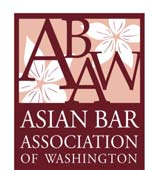 OFFICERSSerin NgaiPresidentJohn FettersVice President &President-ElectJayme MoriSecretaryHugh MatsubayashiTreasurerDIRECTORSPhillip ChuLisa DickinsonWendy FengPhoebe HuangTheresa KimJohn LaneyElizabeth LeeAlex OhDamon PangDavid TranAileen TsaoAdrienne WatSTUDENT LIAISONS Sara FukuharaEmily KawahigashiMegan LillisJenny WuRAPID RESPONSEProf. Lorraine BannaiAsian Bar Association of Washingtonwww.abaw.orgThe voice for the APA legal profession in the State of Washingtonan affiliate of the National Asian Pacific American Bar AssociationJune 12, 2020The ABAW stands in solidarity with the national movement protesting the systemic and rampant racism, oppression, and violence against Black Americans.  The ABAW grieves for George Floyd, Ahmaud Arbery, Breonna Taylor, and the countless others whose lives have been lost due to racist attacks, racial profiling, and police brutality across the country.The ABAW recognizes the need for active efforts to dismantle the systems that create, enforce and promulgate institutional racism and oppression.  We also acknowledge that Asian American and Pacific Islanders (“AAPI”) must reflect upon ourselves and the ways in which the biases, actions and inactions of our own families and communities may be perpetuating or acquiescing to the systemic racism contributing to the oppression of all Black Americans.  It is important to recognize that Black Americans have historically stood by as allies to AAPI communities and have paved the way for landmark changes from which all minority groups have benefitted.     As an organization, we strive for racial justice and equity.  Black Lives Matter and we support the community of our longtime allies.  The ABAW encourages its membership and the community to continuously educate themselves on the history of racial tensions and take a conscientious approach to issues of systemic racism and injustice.  ABAW is committed to evaluating and supporting efforts to dismantle systems of racism and Anti-Black sentiment, and providing education and advocacy to further our goals of racial justice and equity.  A list of resources is provided below.Resources on Racism, Racial Justice and EquityBooks or Essays:Critical Race Theory by Richard Delgado and Jean StefancicA Letter to Asians (includes links for more resources including in various Asian languages)The New Jim Crow by Michelle Alexander    Sister Outsider by Audre LordeHow to Be an Antiracist by Ibram X. KendiWhite Privilege: Unpacking the Invisible Knapsack by Peggy McIntoshYellow: Race in America Beyond Black and White by Frank H. WuSo You Want to Talk About Race by Ijeoma OluoMinor Feelings: An Asian American Reckoning by Cathy Park HongFilms/Documentaries:13th Whose StreetsMy People Are RisingI Am Not Your NegroOrganizations:Black Lives MatterNAACP Legal Defense & Educational FundSouthern Poverty Law CenterHollaback!  (Trainings for Bystander Intervention; Conflict De-Escalation; Responding to and Preventing Harassment; and Resilience Training)